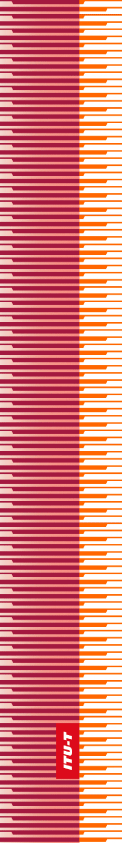 
الجمعية العالمية لتقييس الاتصالاتالحـمامات، 25 أكتوبر - 3 نوفمبر 2016القـرار 87 - مشاركة قطاع تقييس الاتصالات للاتحاد الدولي للاتصالات في استعراض لوائح الاتصالات الدولية ومراجعتها دورياً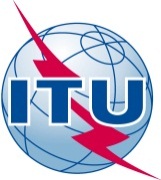 تمهيـدالاتحاد الدولي للاتصالات وكالة متخصصة للأمم المتحدة في ميدان الاتصالات. وقطاع تقييس الاتصالات (ITU-T) هو هيئة دائمة في الاتحاد الدولي للاتصالات. وهو مسؤول عن دراسة المسائل التقنية والمسائل المتعلقة بالتشغيل والتعريفة، وإصدار التوصيات بشأنها بغرض تقييس الاتصالات على الصعيد العالمي.وتحدد الجمعية العالمية لتقييس الاتصالات (WTSA) التي تجتمع مرة كل أربع سنوات المواضيع التي يجب أن تدرسها لجان الدراسات التابعة لقطاع تقييس الاتصالات وأن تُصدر توصيات بشأنها.وتتم الموافقة على هذه التوصيات وفقاً للإجراء الموضح في القرار رقم 1 الصادر عن الجمعية العالمية لتقييس الاتصالات.وفي بعض مجالات تكنولوجيا المعلومات التي تقع ضمن اختصاص قطاع تقييس الاتصالات، تعد المعايير اللازمة على أساس التعاون مع المنظمة الدولية للتوحيد القياسي (ISO) واللجنة الكهرتقنية الدولية (IEC).© ITU 2016جميع الحقوق محفوظة. لا يجوز استنساخ أي جزء من هذه المنشورة بأي وسيلة كانت إلا بإذن خطي مسبق من الاتحاد الدولي للاتصالات.القـرار 87 (الحمامات، 2016)مشاركة قطاع تقييس الاتصالات للاتحاد الدولي للاتصالات
في استعراض لوائح الاتصالات الدولية ومراجعتها دورياً(الحمامات، 2016)إن الجمعية العالمية لتقييس الاتصالات (الحمامات، 2016)،إذ تذكّر أ )	بالمادة 25 من دستور الاتحاد بشأن المؤتمرات العالمية للاتصالات الدولية (WCIT)؛ب)	بالرقم 48 من المادة 3 من اتفاقية الاتحاد، بشأن المؤتمرات والجمعيات الأُخرى؛ج)	بالقرار 4 (دبي، 2012) للمؤتمر العالمي للاتصالات الدولية، بشأن الاستعراض الدوري للوائح الاتصالات الدولية؛د )	بالقرار 146 (المراجَع في بوسان، 2014) لمؤتمر المندوبين المفوضين، بشأن استعراض ومراجعة لوائح الاتصالات الدولية دورياً؛ﻫ )	بالقرار 1379 للمجلس، بشأن فريق الخبراء المعني بلوائح الاتصالات الدولية (EG-ITR)،وإذ تدرك أ )	أنه كما ورد في القرار 146 (المراجَع في بوسان، 2014)، فإن عمل قطاع تقييس الاتصالات بالاتحاد (ITU-T) هو الأقرب صلة بلوائح الاتصالات الدولية؛ب)	أهمية مدخلات لجان دراسات قطاع تقييس الاتصالات في عملية قطاع التقييس القائمة على المساهمات إلى فريق الخبراء المعني بلوائح الاتصالات الدولية، حسب الاقتضاء وحيثما يلزم،وإذ تضع في اعتبارها أ )	أن لقطاع تقييس الاتصالات دوراً هاماً في حل القضايا الجديدة والناشئة الناتجة عن البيئة العالمية المتغيرة للاتصالات/تكنولوجيا المعلومات والاتصالات الدولية؛‏ب)	أنه ينبغي أن يُتاح لجميع الدول الأعضاء وأعضاء قطاع تقييس الاتصالات فرصة الإسهام في دفع عجلة العمل بشأن لوائح الاتصالات الدولية،تقرر أن تكلف مدير مكتب تقييس الاتصالات1	بالاضطلاع بالأنشطة الضرورية في مجال اختصاص المدير من أجل التنفيذ الكامل للقرار 146 (المراجَع في بوسان، 2014) لمؤتمر المندوبين المفوضين والقرار 1379 للمجلس؛2	بأن يقدم نتاج هذه الأنشطة إلى فريق الخبراء المعني بلوائح الاتصالات الدولية،تكلف الفريق الاستشاري لتقييس الاتصالاتبتقديم المشورة إلى مدير مكتب تقييس الاتصالات وفقاً للقرار 146 (المراجَع في بوسان، 2014) والقرار 1379 الصادر عن المجلس،تدعو الدول الأعضاء وأعضاء القطاعإلى المشاركة والمساهمة في تنفيذ هذا القرار.الاتحــاد  الـدولــي  للاتصــالاتITU-Tقطـاع تقييس الاتصـالات
في الاتحاد الدولي للاتصالات